Please use the following steps to create an email to share with your clients.  Step 1:
Copy and paste the subject line below into an email.Dog Osteoarthritis (OA) Pain: Recognizing the SignsStep 2:
Follow the instructions on the next page to customize your email.Step 3:
Add the following links below the corresponding images with the email:
www.DogOAChecklist.comwww.LibrelaPI.comStep 4:
That’s it! Send the email off to your clients to help them recognize the signs of canine OA pain.Copy and paste Image 1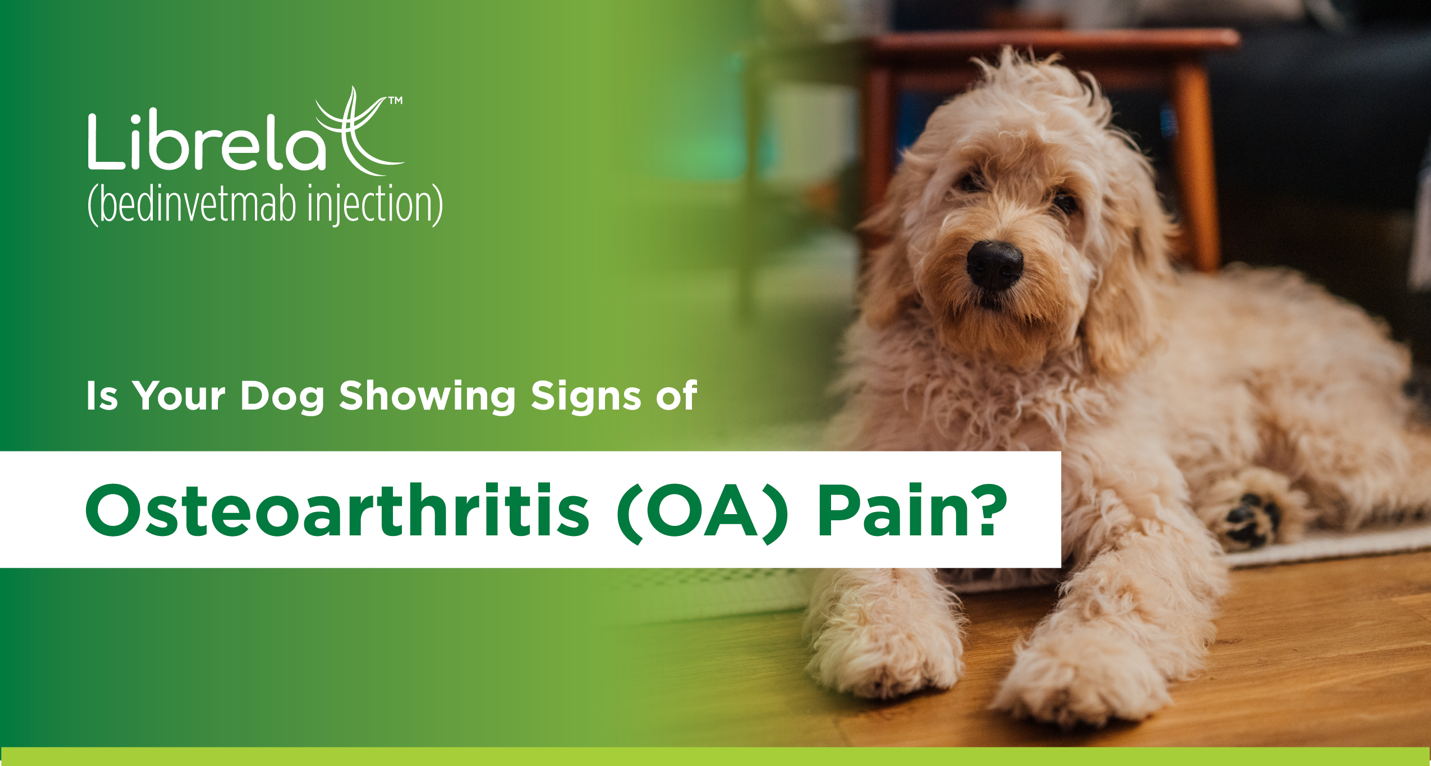 Insert your personal introduction, as well as any pet owner salutations here. Copy and paste Image 2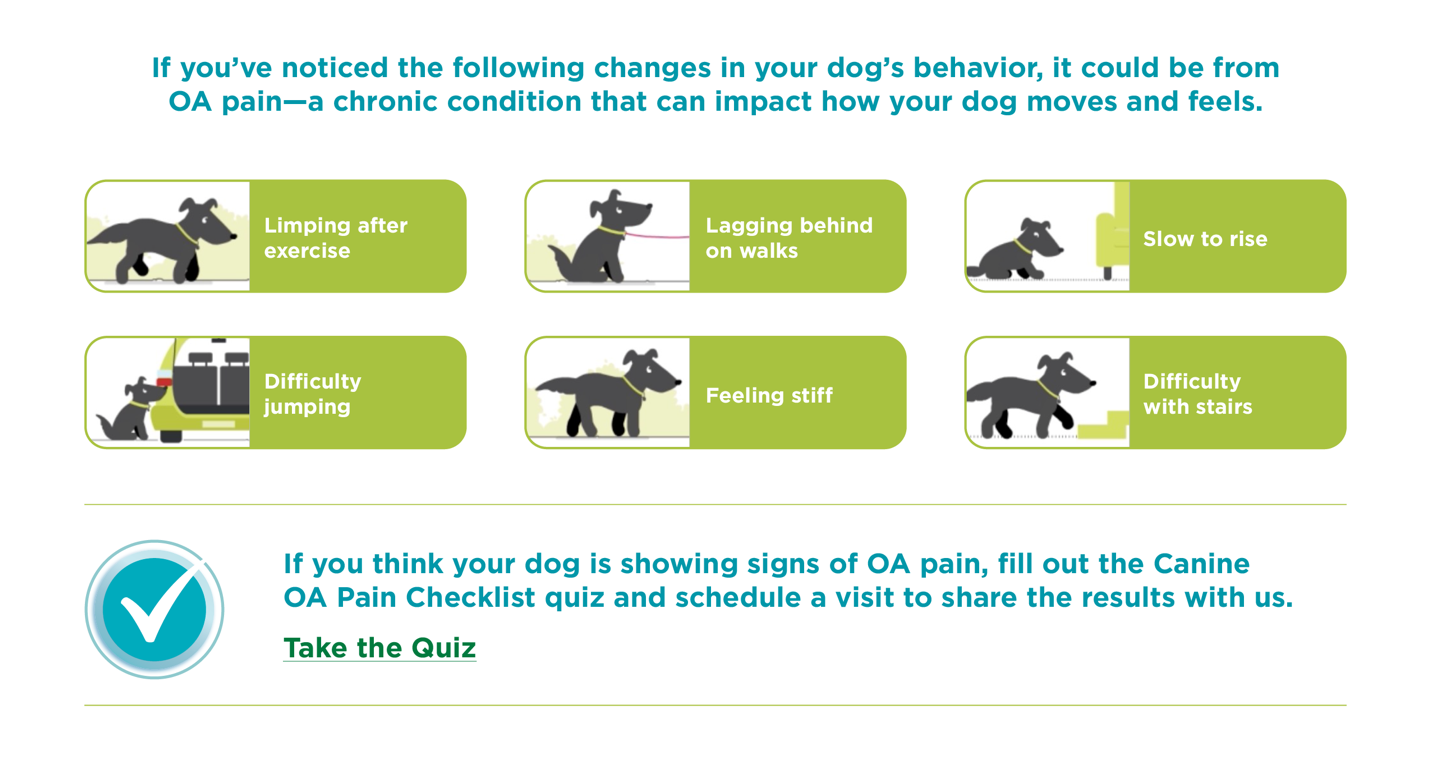 Insert www.DogOAChecklist.com below Image 2.Insert your clinic’s contact information (website, phone number, etc.) along with any scheduling reminders/information. If your client has a follow-up appointment scheduled, include the date and time.Copy and paste Image 3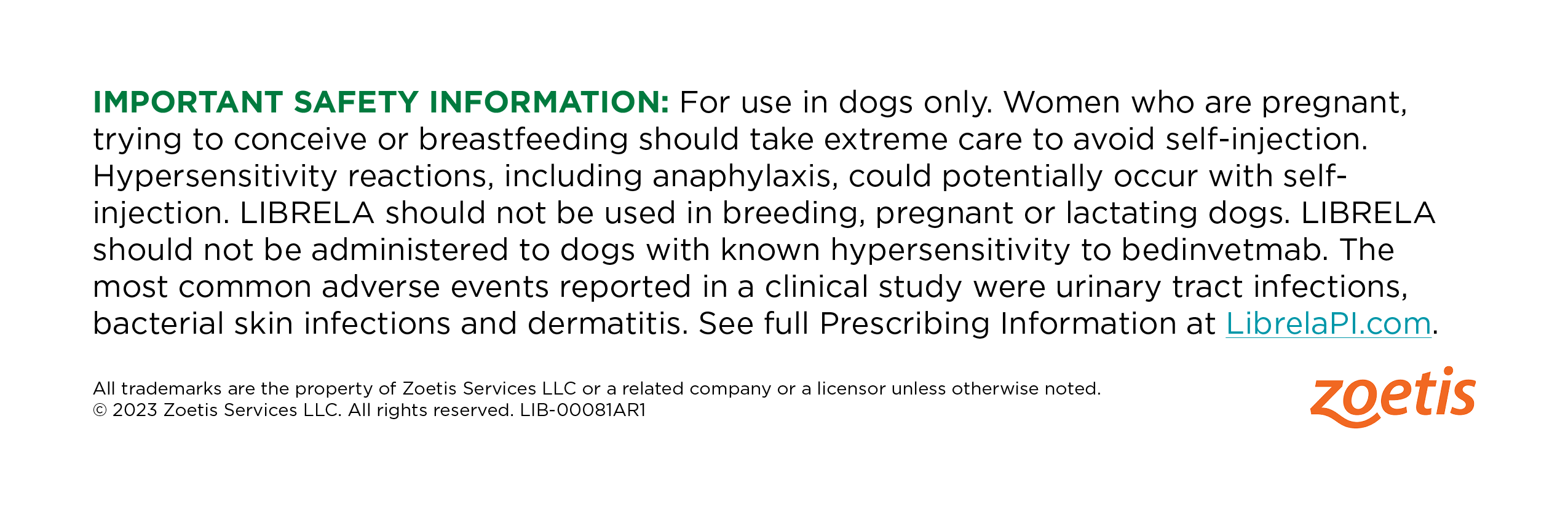 Insert www.LibrelaPI.com below Image 3.